					21 juni 2022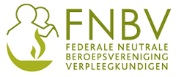 OPEN BRIEF; VERDERE UITHOLLING VAN HET VERPLEEGKUNDIG BEROEP BIJ DE HERVORMING VAN HET BEROEP VAN DE HUISARTS?De noodzaak van ondersteuning van de huisartsenpraktijk staat buiten elke discussie. Vele patiënten kunnen niet dezelfde dag terecht bij hun huisarts, vele medeburgers geraken niet aan een vaste huisarts. Vele huisartsen zitten op hun tandvlees.Daarentegen toch wat vragen en bedenkingen bij de uitspraak van Minister Vandenbroucke (VRT-Radio1-19/06/2022); “Een arts moet omringd worden door andere mensen, zoals een verpleegassistent of een praktijkassistent.” .Is het de bedoeling van de minister om twee nieuwe opleidingen en beroepen in het leven te roepen? Zo ja, beroepen met een lagere gekwalificeerde en kwaliteitsvolle opleiding? Goedkopere arbeidskrachten dus mindere financiering voor de ondersteuning van de huisartspraktijk nodig? Hen akten laten uitvoeren die nu enkel zijn toevertrouwd aan artsen en verpleegkundigen?Bij het eventueel in leven roepen van deze nieuwe beroepen gaat men vissen in de poel van studenten die kiezen voor een zorgberoep, waardoor de instroom naar opleiding verpleegkunde zal verminderen en op termijn het tekort aan verpleegkundigen nog zal vergroten.Mogen we hopen dat het hier toch om een verkeerd gebruik van de gangbare terminologie gaat?De patiënt, ook binnen de eerstelijnszorg, heeft recht op kwaliteitsvolle zorg, uitgevoerd door degelijk opgeleide en gespecialiseerde zorgverleners. Ook de huisarts heeft het recht en is enkel gebaat en pas ten volle ondersteund als hij beroep kan doen op degelijk gekwalificeerde verpleegkundigen.Deze gekwalificeerde verpleegkundigen staan klaar en zijn ter beschikking van de huisartspraktijken;Alle Vlaamse Universiteiten organiseren de opleiding “Postgraduaat verpleegkundige in de huisartsenpraktijk”. Vele verpleegkundigen hebben deze specialisatie reeds afgerond en staan klaar om de huisarts te ondersteunen en mee de eerstelijnsgezondheidszorg te verbeteren. Dit vraagt geachte Minister voldoende financiering voor de huisarts om deze gekwalificeerde verpleegkundige in dienst te kunnen nemen.De duizenden thuisverpleegkundigen, die allen de expertise hebben van de eerstelijnszorg, die de patiënten van de huisarts welke ze verzorgen al begeleiden en ondersteunen kunnen veel beteken en ingeschakeld worden in de ondersteuning van de huisartsenpraktijk. Er is geen nood aan nieuwe gezondheidszorg beroepen, gekwalificeerde zorgverleners (verpleegkundigen) zijn reeds aanwezig, maar dit vraagt;Voldoende financiering voor de huisartspraktijk om te kunnen samenwerken met gespecialiseerde verpleegkundigen en thuisverpleegkundigenModernisering en uitbreiding van de nomenclatuur van de thuisverpleegkundige. Een nomenclatuur die ook afgestemd is op de nomenclatuur van de huisartspraktijk.Verpleegkundige beroepsorganisaties dienen betrokken te worden en geconsulteerd. De samenwerking tussen de verenigingen van artsen en deze van de verpleegkundigen is noodzakelijk om tot een kwaliteitsvolle eerstelijnszorg in de huisartsenpraktijk en in de thuisverplegingspraktijk te komen. Een kwaliteitsvolle zorg waar elke patiënt recht op heeft.Eerste lijn = kwaliteit in de zorg = betere samenwerking huisarts – verpleegkundige – patiënt.F.N.B.V.